TOWN OF SEABROOK ISLAND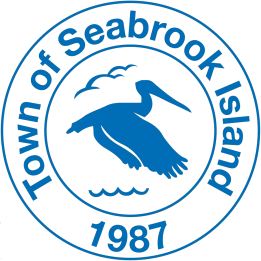 Town Council Strategic Planning WorkshopMarch 1, 2022 – 10:00AM  Town Hall, Council Chambers2001 Seabrook Island RoadSeabrook Island, SC 29455Watch Live Stream (YouTube)Participate in the Meeting: Individuals who wish to participate in the meeting via Zoom may access the meeting as follows:Instructions for Joining & Participating in the Virtual MeetingTo join by computer, tablet or mobile device: 
 https://us02web.zoom.us/j/87144095833?pwd=bUJIdU9VQ250MFk2RzUwMjdQZUx0dz09To join by phone: Call (646) 558-8656 *Please note that long distance rates may apply*Meeting ID: 871 4409 5833	Passcode: 507106Call to Order – Roll Call – Freedom of InformationItems for Discussion: DSO Adoption ScheduleStrategic Priorities for 2022 - 2024AdjournAGENDA